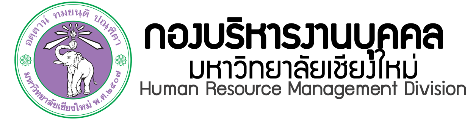 ใบคุมแฟ้มกองบริหารงานบุคคล สำนักงานมหาวิทยาลัยวัน/เดือน/ปี.........................................................                                 ลงชื่อผู้รับแฟ้มเสนอ......................................................... อธิการบดี            รองอธิการบดี (ผศ.ดร.ชรินทร์ เตชะพันธุ์)         อธิการบดี (ผ่าน ผศ.ดร.ชรินทร์ เตชะพันธุ์) รองอธิการบดี..............................................................                       ผู้ช่วยอธิการบดี...............................................................   ที่ปรึกษาอธิการบดี        ผู้อำนวยการสำนักงานมหาวิทยาลัย        .........................................................................................             วัน/เดือน/ปี.........................................................                                 ลงชื่อผู้รับแฟ้มเสนอ......................................................... อธิการบดี            รองอธิการบดี (ผศ.ดร.ชรินทร์ เตชะพันธุ์)         อธิการบดี (ผ่าน ผศ.ดร.ชรินทร์ เตชะพันธุ์) รองอธิการบดี..............................................................                       ผู้ช่วยอธิการบดี...............................................................   ที่ปรึกษาอธิการบดี        ผู้อำนวยการสำนักงานมหาวิทยาลัย        .........................................................................................             วัน/เดือน/ปี.........................................................                                 ลงชื่อผู้รับแฟ้มเสนอ......................................................... อธิการบดี            รองอธิการบดี (ผศ.ดร.ชรินทร์ เตชะพันธุ์)         อธิการบดี (ผ่าน ผศ.ดร.ชรินทร์ เตชะพันธุ์) รองอธิการบดี..............................................................                       ผู้ช่วยอธิการบดี...............................................................   ที่ปรึกษาอธิการบดี        ผู้อำนวยการสำนักงานมหาวิทยาลัย        .........................................................................................             ลำดับที่รายการ1122334455667788991010111112121313141415151616